GUÍA DE CIENCIAS NATURALESPara responder la guía te invito a seguir las siguientes instrucciones: 1. Lee comprensivamente la guía de trabajo, luego debes responder las preguntas.2. Para profundizar tus conocimientos debes utilizar tu texto de Ciencias Naturales y lee comprensivamente las páginas 10 a la 15 destaca las ideas principales. 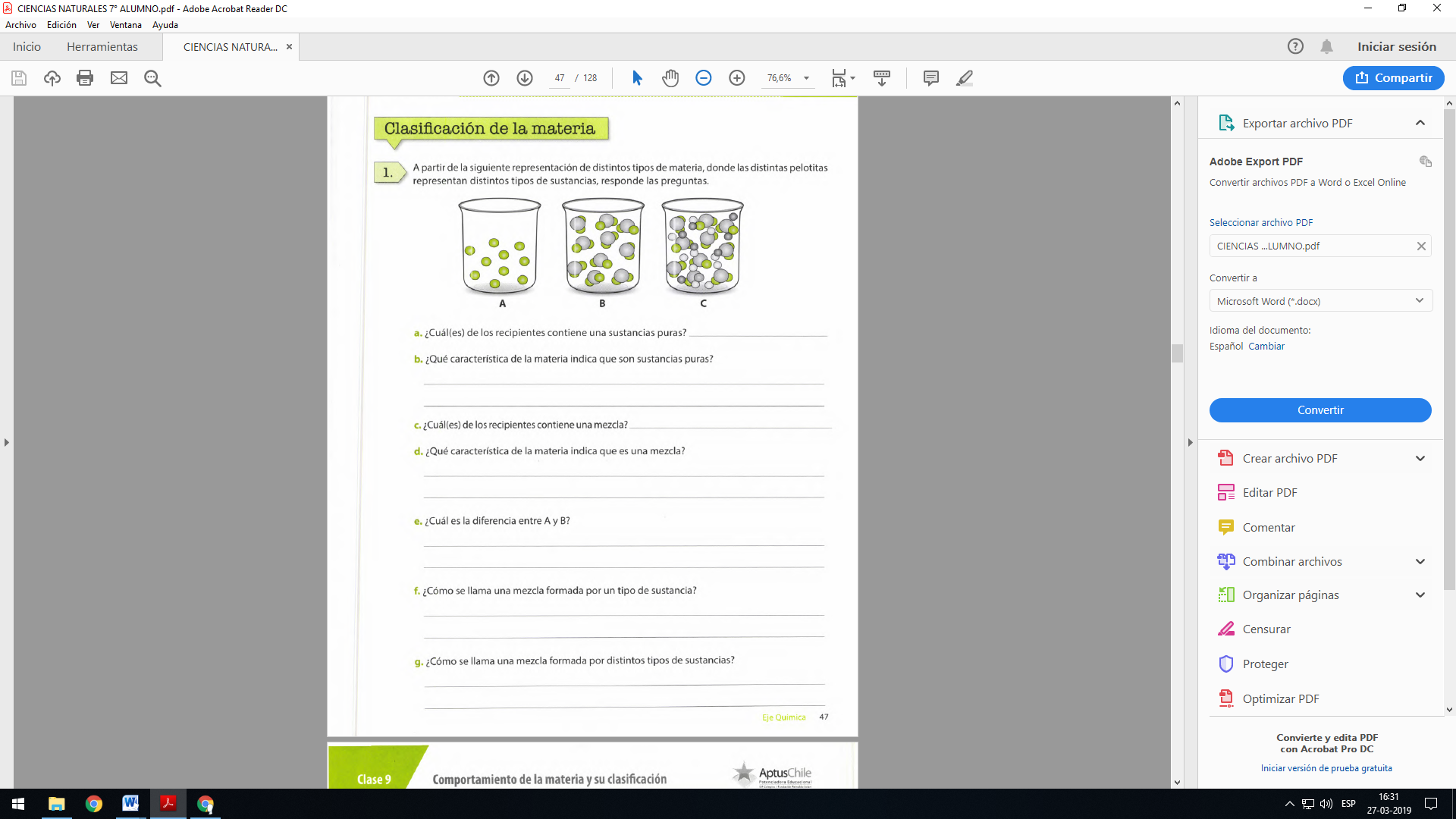 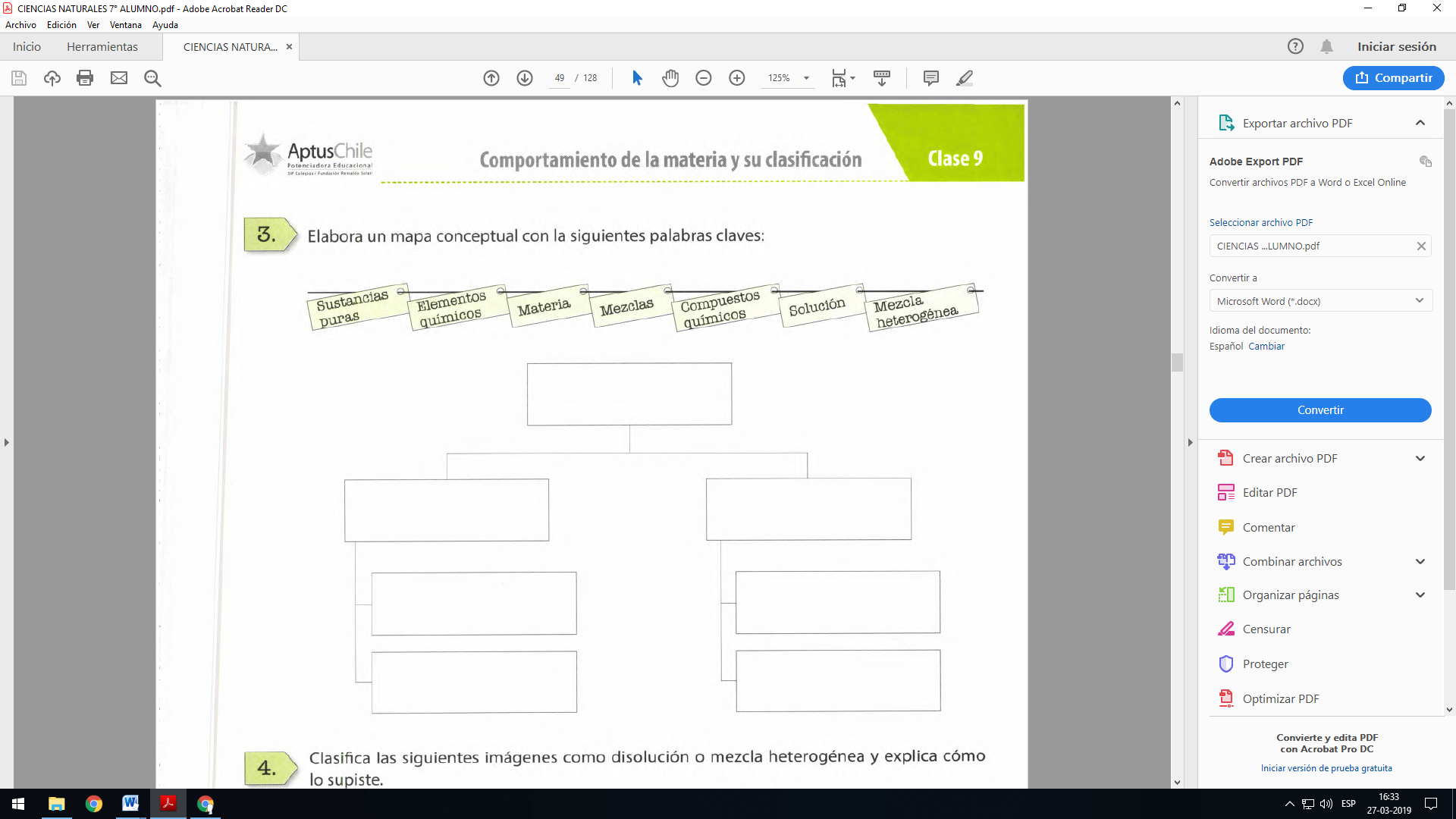 Nombre:Curso:    Séptimo                                                                               Fecha: Semana del 6 al 9 de abril,2020OA: Explicar sustancias puras (elemento y compuesto) y mezclas (homogéneas y heterogéneas) mediante su comportamiento y características.